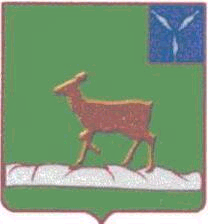 ИВАНТЕЕВСКОЕ РАЙОННОЕ СОБРАНИЕИВАНТЕЕВСКОГО МУНИЦИПАЛЬНОГО РАЙОНАСАРАТОВСКОЙ ОБЛАСТИСемнадцатое заседание РЕШЕНИЕ №36от 11 октября 2022  годас. ИвантеевкаОб утверждении«Положения об оплате труда муниципальных служащих Ивантеевского муниципального района Саратовской области»	В соответствии со статьей 86 Бюджетного кодекса Российской Федерации, Федеральным законом от 6 октября 2003 г. №131-ФЗ «Об общих принципах организации местного самоуправления в Российской Федерации», Законом Саратовской области от 2 августа 2007 г. №157-ЗСО «О некоторых вопросах муниципальной службы в Саратовской области», решением Ивантеевского районного Собрания  от 24 декабря 2021 года №32 «О бюджете Ивантеевского муниципального района на 2022 год и на плановый период 2023 и 2024 годов» и на основании статьи 19 Устава  Ивантеевского муниципального района Ивантеевское районное Собрание РЕШИЛО: 1. Утвердить Положение «Об оплате труда муниципальных служащих Ивантеевского муниципального района Саратовской области» согласно приложению №1.2. Признать утратившим силу решение районного Собрания Ивантеевского муниципального района Саратовского от 30 января 2008 года №10 «Об установлении размеров оплаты труда депутатов, членов выборных органов местного самоуправления, выборных должностных лиц местного самоуправления, осуществляющих свои полномочия на постоянной основе, муниципальных служащих» и внесенные в него изменения и дополнения от 24.09.2008 №123 ,  30.03.2010 №18,  26.05.2010 №38, 15.12.2010 №97, 15.12.2010 № 99,  17.01.2011 № 4,  22.03.2011 №18,  19.05.2011 №41, 25.10.2012 №70, 31.10.2013 №51, 20.12.2013 №76, 17.06.2015 №48, 25.12.2017 №92, 30.10.2018 №70, 23.10.2019 №70, 30.10.2019 №73, 30.09.2020 №27, 28.07.2021 №33, 24.12.2021 №35.3. Опубликовать настоящее решение в официальном информационном бюллетене «Вестник Ивантеевского муниципального района» и разместить на официальном сайте администрации Ивантеевского муниципального района в сети «Интернет».4. Настоящее решение вступает в силу с момента его опубликования и распространяется на правоотношения, возникшие с 1 октября 2022 года.Председатель Ивантеевскогорайонного Собрания 	                                                                   А.М. НелинГлава Ивантеевского муниципального района Саратовской области                                                                 В.В. Басов  Приложение №1к решению районного Собранияот 11.10.2022 г. №36«Об утверждении«Положения об оплате труда муниципальных служащих Ивантеевского муниципального района Саратовской области»Положениеоб оплате труда муниципальных служащих Ивантеевского муниципального районаСаратовской областиПункт 1. Общее положениеНастоящее решение определяет условия, размеры и порядок оплаты труда муниципальных служащих.Пункт 2. Порядок формирования фонда оплаты труда муниципальных служащих Установить следующие нормативы для формирования фонда оплаты труда в органах местного самоуправления на соответствующий финансовый год:1) для лиц, муниципальных должностей муниципальной службы сверх суммы средств, направляемых для выплаты должностных окладов средства на выплату:ежемесячной надбавки к должностному окладу за выслугу лет на муниципальной службе в размере трех должностных окладов;ежемесячной надбавки к должностному окладу за особые условия муниципальной службы в размере четырнадцати должностных окладов;ежемесячной процентной надбавки к должностному окладу за работу со сведениями, составляющими государственную тайну, в размере полутора должностных окладов; премия за выполнение особо важных и сложных заданий;ежемесячного денежного поощрения в размере двенадцати должностных окладов;единовременной выплаты при предоставлении ежегодного оплачиваемого отпуска и материальной помощи в размере четырех должностных окладов;оклад за классный чин муниципальным служащим, замещающим муниципальные должности муниципальной службы в размере шести должностных окладов.2) Фонд оплаты формируется в пределах бюджетных ассигнований утвержденных на год.Пункт 3. Денежное содержание муниципального служащегоДенежное содержание муниципального служащего состоит из месячного должностного оклада в соответствии с замещаемой им должностью муниципальной службы, а так же из ежемесячных и иных должностных выплат, состав которых определяется Законом Саратовской области от 2 августа 2007 г. №157-ЗСО «О некоторых вопросах муниципальной службы в Саратовской области»Размеры денежного содержания муниципального служащего, определяются для каждой из составных частей денежного содержания муниципального служащего.Пункт 4. Размер месячного денежного окладаУстановить размеры месячного оклада муниципального служащего в соответствии с занимаемой им должностью, включенной в реестр муниципальных должностей муниципальной службы в Саратовской области, согласно приложению 1 к настоящему Положению.	Размеры окладов месячного денежного содержания по должностям государственной гражданской службы области ежегодно увеличиваются (индексируются) в соответствии с решением районного Собрания об районном бюджете на соответствующий год с учетом уровня инфляции (потребительских цен).При увеличении (индексации) должностные оклады, оклады за классный чин округляются до целого рубля в сторону увеличения.Пункт 5. Размер ежемесячной надбавки к должностному окладу за выслугу лет на муниципальной службе	Установить размеры ежемесячной надбавки к должностному окладу за выслугу лет на муниципальной службе дифференцировано в зависимости от стажа муниципальной службы, дающего право на получение этой надбавки:	при стаже муниципальной службы от 1 до 5 лет – 10 процентов должностного оклада;	при стаже муниципальной службы от 5 до 10 лет – 15 процентов должностного оклада;	при стаже муниципальной службы от 10 до 15 лет – 20 процентов должностного оклада;	при стаже муниципальной службы свыше 15 лет – 30 процентов должностного оклада.Ежемесячная надбавка к должностному окладу за выслугу лет начисляется исходя из должностного оклада муниципального служащего без учета надбавок и выплачивается одновременно с должностным окладом.Ежемесячная  надбавка к должностному окладу за выслугу лет на муниципальной службе устанавливается и выплачивается со дня возникновения права на установление или изменение размера этой надбавки.В том случае, если у муниципального служащего  право на назначение или изменение размера ежемесячной надбавки к должностному окладу за выслугу лет на муниципальной службе наступило в период исполнения муниципальных обязанностей, при получении дополнительного профессионального образования с отрывом от работы в учебном учреждении, где за слушателем сохраняется средняя заработная плата, и в других аналогичных случаях, при которых за работником сохраняется средний заработок, а также в период пребывания муниципального служащего  в ежегодном оплачиваемом отпуске, в период его временной нетрудоспособности, ему устанавливается указанная надбавка с момента наступления этого права и производится соответствующий перерасчет денежного содержания.Пункт 6. Размер ежемесячной надбавки за особые условия муниципальной службы	Установить размеры ежемесячной надбавки за особые условия муниципальной службы:по высшим должностям – 200 процентов должностного оклада;по главным должностям – 150 процентов должностного оклада;по ведущим должностям - 120 процентов должностного оклада;по старшим должностям – 90 процентов должностного оклада;по младшим должностям – 60 процентов должностного оклада;Пункт 7. Размер ежемесячного денежного поощрения муниципального служащего Установить размер денежного поощрения муниципального служащего:по высшим должностям: по должности главы администрации – 3 должностного оклада, по иным должностям – 2 должностного оклада;по главным должностям: по должности заместителя главы администрации – 2 должностного оклада, по иным должностям – 1,5 должностного оклада;по ведущим, старшим и младшим должностям – 1,5 должностного оклада.Пункт 8. Размер премии за выполнение особо важных и сложных заданий  	Порядок выплаты премий за выполнение особо важных и сложных заданий определяется с учетом обеспечения задач и функций органа местного самоуправления, при этом максимальный размер премии не ограничивается.Данные выплаты при утверждении объемов фонда оплаты труда не учитываются и выплачиваются сверх фонда оплаты труда.Пункт 9. Ежемесячная процентная надбавка к должностному окладу за работу со сведениями, составляющими государственную тайну 	В соответствии с Федеральным законом ежемесячная процентная надбавка к должностному окладу за работу со сведениями, составляющими государственную тайну, выплачивается в размерах и порядке, определяемых законодательством Российской Федерации.Пункт 10. Единовременная выплата при предоставлении ежегодного оплачиваемого отпуска и материальная помощь	1) Установить единовременную выплату при предоставлении ежегодного оплачиваемого отпуска в размере двух должностных окладов и материальную помощь в размере двух должностных окладов.Указанные выплаты выплачиваются за счет средств фонда оплаты труда.	2) Порядок выплаты материальной помощи за счет средств указанного фонда определяется соответствующим положением, утвержденным представителем нанимателя.Пункт 11. Оклад за классный чин муниципальным служащим, замещающих муниципальные должности муниципальной службы, учреждаемые для исполнения и обеспечения полномочий органов местного самоуправления муниципальных районов Оклад за классный чин устанавливается муниципальному служащему со дня присвоения ему классного чина муниципальной службы.Индексация оклада за классный чин муниципальному служащему производится одновременно с индексацией должностного оклада в соответствии с занимаемой им должностью муниципальной службы в аналогичном порядке.Установить размер оклада за классный чин муниципальным служащим, замещающим муниципальные должности муниципальной службы, учреждаемые для исполнения и обеспечения полномочий органов местного самоуправления муниципальных районов по результатам квалификационного экзамена, в соответствии с замещаемой должностью муниципальной службы в пределах группы должностей муниципальной службы в размере должностного оклада согласно Приложению №2. Пункт 12. Индексация Увеличить  с 01 октября 2022 года на 3,8 процента размеры должностных окладов и размеры за классный чин (с учетом ранее произведенных увеличений (индексации) размеров указанных окладов)». Председатель Ивантеевскогорайонного Собрания 	                                                                   А.М. НелинГлава Ивантеевского муниципального района Саратовской области                                                                 В.В. Басов  Приложение №1к Положению об оплате труда муниципальных служащих Ивантеевского муниципального районаСаратовской областиРазмеры должностных окладов муниципальных служащим, замещающих муниципальные должности муниципальной службы, учреждаемые для исполнения и обеспечения полномочий органов местного самоуправления Ивантеевского муниципального района Саратовской областиПриложение №2к Положению об оплате труда муниципальных служащих Ивантеевского муниципального районаСаратовской областиОклад за классный чин муниципальным служащим, замещающих муниципальные должности муниципальной службы, учреждаемые для исполнения и обеспечения полномочий органов местного самоуправления Ивантеевского муниципального района                           Саратовской областиНаименование должностейРазмер должностного оклада(рублей)Первый заместитель главы администрации11473Заместитель главы администрации10802Руководитель аппарата (в администрации)9464Управляющий делами администрации8447Председатель комитета8447Руководитель аппарата (в представительном органе)-Начальник управления7129Заместитель руководителя аппарата администрации-Заместитель председателя комитета7129заместитель начальника управления6540Начальник отдела6236Заместитель начальника отдела5649Заведующий сектором5344Помощник главы администрации5344Консультант5344Главный специалист4913Ведущий специалист4608Специалист I категории4308Специалист II категории4021Группа должностей муниципальной службыНаименованиеклассных чиновНаименованиедолжностейРазмер оклада за классныйчин 1 классаРазмер оклада за классный чин 2 классаРазмер оклада за классный чин 3 классаВысшаяДействительный муниципальный советникПервый заместитель главы администрации573755335336ГлавнаяСоветникмуниципальной службыЗаместитель главы администрации540252095024ГлавнаяСоветникмуниципальной службыРуководитель аппарата (в администрации)473145634400ГлавнаяСоветникмуниципальной службыУправляющий делами администрации422440733929ГлавнаяСоветникмуниципальной службыПредседатель комитета4225	40733929ВедущаяМладший советник муниципальной службыНачальник управления356534373314ВедущаяМладший советник муниципальной службыЗаместитель руководителя аппарата администрацииВедущаяМладший советник муниципальной службыЗаместитель председателя комитета356534373314СтаршаяРеферентмуниципальной службызаместитель начальника управления327131543041СтаршаяРеферентмуниципальной службыНачальник отдела311830072899СтаршаяРеферентмуниципальной службыЗаместитель начальника отдела282527232626СтаршаяРеферентмуниципальной службыЗаведующий сектором267325772486СтаршаяРеферентмуниципальной службыПомощник главы администрации267325772486СтаршаяРеферентмуниципальной службыКонсультант267325772486МладшаяСекретарьмуниципальной службыГлавный специалист245623692286МладшаяСекретарьмуниципальной службыВедущий специалист230422222145МладшаяСекретарьмуниципальной службыСпециалист I категории215420782003МладшаяСекретарьмуниципальной службыСпециалист II категории201119401872